COMMACK HIGH SCHOOL PEER LEADERSWILL PROVIDE HOMEWORK ASSISTANCE 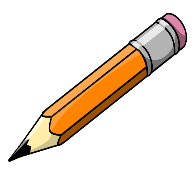 AND TUTORING TO STUDENTS IN GRADES 6-8 AFTER SCHOOL ON THURSDAY AFTERNOONSIN THE NEW CAFETERIA  (2:50pm-3:30pm)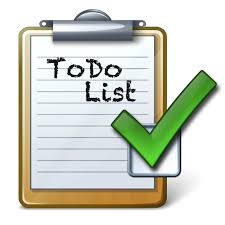 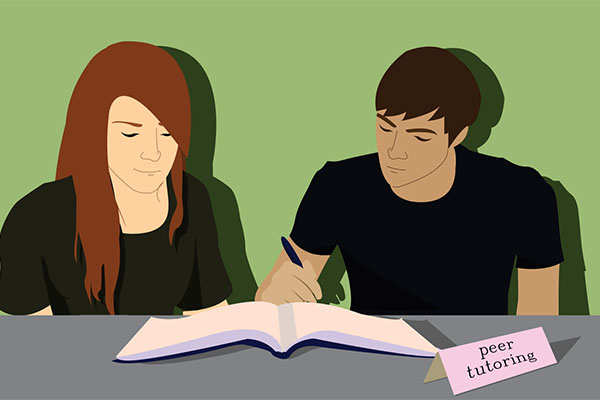 Sessions will be held on: 11/29, 12/6, 12/13, 1/3, 1/10, 1/17, 1/24, 1/31, 2/7,  3/7, 3/14, 3/21, 3/28, 4/4, 4/11, 5,2, 5/9, 5/16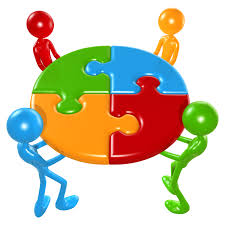 ALL STUDENTS ARE WELCOME!!Please see Mr. Schwartz in the CMS Counseling Center if you have any questions.														PLtutoringflyer1819.docx - Word